OPENSpeaker MeetingsEvery Saturday Night 				7:00 PMAdvocate Sherman Hospital – Lower Level 	1425 N. Randall Road			OSEvery Tuesday 				8:00 PMZion Lutheran Church				330 Griswold – Elgin				OS-BEGFirst Friday of the Month			8:00 PMComm. United Methodist Church		400 W. Spring Street, S. Elgin		OSCLOSEDSpeaker MeetingsLast Tuesday Night of the Month	7:00 PMWoman’s New BeginningsSt. Hugh of Lincoln Church 	Elgin	CS-WMonthly District Meeting1st Sunday of each Month 			4:30 PMZion Lutheran Church330 Griswold Street		Elgin	HAll meetings listed in this directory are CLOSED except the OPEN meetings listed on the back page.  Anyone may attend OPEN AA meetings, but only those with a drinking problem may attend CLOSED meetings or become AA members.  People with problems other than alcohol are eligible for AA membership only if they have a desire to stop drinking.   This is a CONFIDENTIAL DIRECTORY, for sharing information between AA’s only.  It may not be used for any other purpose.Winter, 2019 Directory:Last Edited Jan 2019Carpentersville      East / West Dundee        ElginGilberts                                     Hampshire             South Elgin January 2019http://dist22.aa-nia.org | http://aa-nia.orgPhone NumbersAA Answering Service	847-742-7870Al-Anon Answering Svc.   207-613-6763Accessibilities	312-788-0107Spanish AA Hotline	847-695-9123	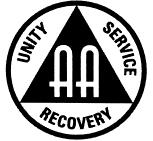 Mailing Address: District 22	P.O. Box 1434	Elgin, IL 60121Meeting LegendA.A. PreambleAlcoholics Anonymous is a fellowship of men and women who share their experience, strength and hope with each other that they may solve their common problem and help others to recover from alcoholism. The only requirement for membership is a desire to stop drinking. There are no dues or fees for A.A. membership; we are self-supporting through our own contributions. A.A. is not allied with any sect, denomination, politics, organization or institution; does not wish to engage in any controversy; neither endorses nor opposes any causes. Our primary purpose is to stay sober and help other alcoholics to achieve sobriety.SUNDAY10:00 A	Sunday Morning Fellowship (104250)		Advocate Sherman Hospital Lower-Conf Rm	1425 	H-D10:00 A	Sunday Morning Unity Group (126323)77 Airlite Street		Elgin	H-D	6:30 P	In-Depth Big Book Study Group (686697)Alano Club73 Riverside St.		Elgin	BB-H7:00 P	Sunday Night Library Group (118757)77 Airlite Street			HMONDAY12:00 P	Second Shifters (614385)Holy Trinity Lutheran.			H1:30 P	Fellowship of the Spirit (706085)Alano Club - Big Book Study73 S. Riverside St.		Elgin 	BB   H7:00 P  	Big Book Meeting (656609)	St. Peter’s 	18N377 Galligan			Gilberts  H-BB 	7:00 P	12 off 20(721740)		Good Shepard Lutheran Church	195 Nesler Road			Elgin7:00 P	Elgin Atheists,Agnostics& EveryoneSt. Joseph Hospital (721523)77 Airlite Street		Elgin	HDSt. Luke’s Room-upstairs7:30 P	Hampshire Oaks (638148)First United Methodist Church (Annex)223 Grove			Hampshire H-D 	8:00 P	Westside Fellowship (125010)1st Baptist Church1735 Highland  			Elgin  H-D-S8:00 P	Big Book & Discussion Meeting (140180)LSSI 675 Varsity Drive	Elgin	H-BB	Women’s Group Available.10:00 P	The Nite Cap-Alano Club (720381)	73 South Riverside	ElginTUESDAY10:00 A	Fellowship Group (118489) Thomas More215 Thomas More Dr.			H-D12:00 P	Tuesday High Noon Group (667861).				H-D-S1:30 P	Fellowship of the Spirit (706085)Alano Club - 12 & 12 study73 S. Riverside St.		Elgin	12-D-H6:30 P	People Rebuilding Group (148856)Forensics Bldg				D	7:00 P  	As Joe & Charlie See it (681573)	Alano Club		73 S. Riverside St		Elgin	BB-S H7:00 P	Women’s New Beginnings (148143)St. Hugh of Lincoln			BabysittingRandall & Highland	Elgin H-D-CS-GV-W		8:00 P	Tuesday Night Group (123511)Trinity United Methodist Church			Carpentersville  D8:00 P 	Back to Basics Group (124226)	.				H-BEG-OS8:00 P	Dundee Men’s Group (104269)1st Congregational Church	900 S. Rt. 31			W. Dundee H-D-M10:00 P	TheNite Cap-Alano Club(720381)	73 South Riverside	ElginWEDNESDAY10:00A	Alano Club(718222)	Morning Serenity	73 South Riverside	Elgin	H12:00 P	Wednesday Westside Grapevine (120644)Christ the & Tina Tr.		H-GV1:30 P	Fellowship of the Spirit  (706085)	Alano Club - Step meeting	73 S. Riverside St.	Elgin	 D H6:00 P	Big Book Discussion (616471)Renz Center, Two American Way		Elgin	H-BB 	6:30 P	Faith, Hope & Serenity (694915)The Program House185 Bunkerhill Ave.	South ElginH-D-W6:30 P	Come As You Are (686344)	Alano Club	73 S. Riverside St.		Elgin	  BB H		7:00 P  	Wednesday Night Reflections Group (150224)	St. James Episcopal Church	.		West Dundee H-D7:00 P	Grapevine (674950)330 Griswold			Elgin	H-GV7:00 P	12, 12, 12, and More… (713398)	First Christian Church of Elgin	1125 Summit St.			Elgin	  S-127:30 P	Wednesday Night Serenity Group (148146)West Ridge Community Church	3300 	H-12-D8:00 P	Elgin Wed. Night Eastside Group (117398)Church of the RedeemerCenter & Highland			S8:00 P	Wed. Night Hampshire Group (129102)First United 223 Grove Street			Hampshire H-D10:00 P  TheNite Cap- Alano Club(720381)	73 South Riverside		Elgin		THURSDAY12:00 P	Today’s Gift Group (615946)357 Division Street		 Elgin    H-D1:30 P	Fellowship of the Spirit  (706085)Alano Club - AA literature study73 S. Riverside St.		Elgin	GV-D H5:30 P	Woman’s We’re All in This Together (673494)	H-W6:00 P	Open Big Book Study(715048)First Baptist Church (south door)1735 Highland			Elgin	O-BB7:00 P	New Horizons Group (164500)	EMHC Goldman Bldg..			Elgin	D-S7:30 P	West Dundee Thursday Night Group (124908) Catherine School			845 W. Main Street		 Dundee	  D8:00 P	Thursday Night Men’s Group (150353)St. Hugh of 	Highland & Randall		Elgin	H-D-M	8:00P	Young People’s Beginners	First Congregational Church of Dundee	900 S. 8th Street 			West Dundee8:30 P	Open AA/Alanon Study & Workshop group	73 South Riverside		Elgin10:00P	TheNite Cap – Alano Club(720381)	73 South Riverside		ElginFRIDAY7:30 A	Friday Morning Eye Opener (126340)Advocate Sherman Hospital–Conf. Rm. #11425 Randall Road		Elgin	H-D	12:00 P	Friday Noon 12 & 12 (651762)St. Charles & Bent			121:30 P 	Fellowship of the Spirit(706085)	Alano Club - Discussion meeting	73 S. Riverside St..		Elgin	SC-D H6:00 P	Beginners Group (673491)The Program House509 McClure				D7:00 P	Men’s Into Action South Group (723063)	Meal prior to meeting at 6:30pm	Various locations7:00 P	It’s About Change(697035)	995 Bode Rd.			Elgin	H-OS-NS7:30 P	Came to Believe (681555)St. Charles 297 E. Jefferson Ave. 	Hampshire	H8:00 P	 Friday Night Fellowship (133092)Community United Spring & Collins		South Elgin	D-NS-CS8:00 P	Friday Night Recovery Group (161787)Advocate Sherman Hospital1425 	H-BB8:00 P	Big Book 12 & 12 Group (117174)St. Hugh of Highland & Randall		Elgin	H-BB8:30 P	Expository AA study (723149)	Zion Evangelical Church	330 Griswold Street 		Elgin10:00 P	Nite Cap – Alano Club (720381)	73 South Riverside		ElginSATURDAY8:00 A	Saturday Morning 12 & 12 (164501)	417 W. Main Street		West Dundee9:00 A	Sat. Morn. Little Red Door Group (148142)1st Congregational Church (Rt. 31)		10:00 A	Early Bird Group (145124).				1212:00 P	In Depth 12 & 12 Study Group(686393)	Alano Club73 S. Riverside St.			Elgin	127:00 P	Open Speaker Meeting (672159)Advocate Sherman Hospital1425 Randall Road			Elgin	H-OS8:00 P	Sat. Night 12 & 12 Group (671097)Zion 	.					H-1210:00 P	TheNitecap – Alano Club(720381)	73 South Riverside Drive	ElginHHandicap AccessGVGrapevine1212 + 12 StepMMen Only2424 Hour a DayODOPEN DiscussionASAs Bill Sees ItOSOPEN SpeakerBEGBeginnersSStep Study MeetingBBBig Book StudyWWoman OnlyCNCandlelight SPSpiritualityDDiscussionNSNon-SmokingG/LGay/LesbianTTraditionsCSClosed SpeakerSCSpeaker Choice